BÀI GIỚI THIỆU SÁCH-NGƯỜI VIẾT : NGUYỄN THỊ SEN-K5HƯỞNG ỨNG “ NGÀY SÁCH VIỆT NAM NĂM 2021”Giới thiệu truyện  “ CHUYỆN CON MÈO DẠY HẢI ÂU BAY” TÁC GIẢ: Luis Sepulveda         “ Chuyện con mèo dạy hải âu bay” – Đó là một cuốn sách với trang bìa xanh da trời đầy ấn tượng: Trên nền xanh mây trắng lại có thêm con mèo đáng yêu đang nhìn con chim hải âu bay lượn, cảm giác rất nhẹ nhàng và yên bình. Mới chỉ ngắm trang bìa thôi nhưng đã đủ để tạo cho người đọc những tình cảm chớm nở nhẹ nhàng và niềm yêu muốn khám phá nội dung đang ẩn chứa trong từng trang sách. “ Chuyện con mèo dạy hải âu bay” của nhà văn Chi lê Luis Sepulveda được Nhà xuất bản Hội nhà văn ấn hành vào năm 2016 , sách dày 139 trang, mỗi trang sách mở ra một khung trời  khiến tâm hồn nở hoa, mở ra một thế giới vẹn nguyên, trong sáng và nhân hậu sâu xa, một cuốn sách như viên ngọc khó tìm, dành cho mọi trẻ em và người lớn… Một câu chuyện không chỉ mang ý nghĩa rất lớn về việc giữ lời hứa, lòng tự trọng; tấm lòng nhân hậu, sự tốt bụng mà còn phản ánh tình trạng thực tế, cho người đọc những bài học quý giá.         Đúng như tên gọi của nó – “Chuyện con mèo dạy hải âu bay”, xuyên suốt cuốn sách kể về một con mèo đen tên Zorba to đùng, mập ú dạy nàng hải âu nhỏ bé xinh xắn Lucky tập “bay”. Bên cạnh đó còn có những con mèo khác ở bến cảng Bốn Biển như Đại Tá, Secretario và con mèo giáo sư thông thái có cùng tên với nhà bác học nổi tiếng là Einstein.       “Bạn có còn nhớ thứ gì đã lấy đi mạng sống của hải âu mẹ Kengah không? Đó chính là dầu tràn trên biển – “thứ chất lỏng dính như keo mà loài hải âu coi như tử thần của chúng”. Thứ mà do hoạt động của những con người vô ý thức để lại.”        Lusi Sepulveda là một con người yêu tự nhiên và môi trường, nên tác giả đã phản ánh đúng tình trạng ô nhiễm môi trường biển một cách chân thật, gần gũi nhất.        Không những thế, thông qua con mèo Zorba, tác giả đã minh chứng cho tấm lòng của người mẹ, hết lòng vì con. Nó dẹp bỏ sự tự cao của con mèo ngoan ngoãn để trở thành ‘con mèo hư’ trong mắt người bạn của chủ nhà, chỉ để đảm bảo sự an toàn của “con gái” mình và trở thành “bà má xịn nhất” của Lucky.      Cuốn sách “Chuyện con mèo dạy hải âu bay” chỉ vỏn vẹn 139 trang, đọc rất nhanh và dễ hiểu. Trong truyện có rất nhiều những câu nói hay và phản ánh một nhân sinh quan, một thế giới quan độc đáo của tác giả. Sau đây là một trong những trích đoạn mang một ý nghĩa triết lý sâu xa:      “Chúng ta học được cách trân trọng, quý mến và yêu thương một kẻ không giống chúng ta. Thật dễ dàng để chấp nhận và yêu thương một kẻ nào đó giống mình, nhưng để yêu thương ai đó khác mình thực sự rất khó khăn….” – Trích lời Zorba.      Điều này quả là rất hiển nhiên, cả loài mèo lẫn con người luôn có một sự ích kỷ nhất định. Bởi thế nên để yêu thương người khác như chính mình thì quả là khó khăn với chính lương tâm của mình. Nhưng Zorba ở đây đã làm được, khơi gợi lòng yêu thương con người từ nơi đọc giả – là một sự thành công của tác phẩm này.     “Chỉ những kẻ thực sự dám mới có thể bay.”      Đây là câu thoại cuối của tác phẩm này, chỉ những người can đảm để làm mới có thể nhận được thành công lớn. Kết thúc tác phẩm với đoạn văn:     “Zorba ngồi đó, dõi theo con hải âu cho tới lúc nó không biết những giọt mưa hay nước mắt đã phủ mờ đôi mắt màu vàng của con mèo mun to đùng, mập ú… một con mèo tử tế, cao quý, một con mèo của bến cảng.”       Hải âu đã giang rộng đôi cánh suýt “bị lãng quên” của mình dưới sự theo dõi và mong mỏi của má mèo Zorba; của những bác mèo hàng xóm tốt bùng; của người thi sĩ đã giúp đỡ chúng và đương nhiên dưới ánh mắt của người mẹ đã khuất của nó từ trên trời.      Xuyên suốt cả câu truyện “Chuyện con mèo dạy hải âu bay”, đến khi đọc đến dòng cuối cùng, tác giả đã để lại trong lòng người đọc một cảm xúc thật khó để diễn đạt thành lời, vừa nhẹ nhõm, thanh thản, vừa mãnh liệt, bùng cháy…      Quả thực, câu chuyện đã là một trong những tác phẩm văn học cho thiếu nhi hay nhất và có bìa đẹp nhất, dễ thương nhất từ trước đến nay. Ai chưa đọc “Chuyện con mèo dạy hải âu bay” thì rất đáng tiếc vì đã bỏ lỡ một cơ hội để chiêm nghiệm một điều : Chẳng có ai mà lại thành công ngay từ lần đầu tiên, họ phải trải qua bao thất bại mới đến được thành công. Tuy nhiên, bản thân họ không được chùn bước, rồi cứ như thế, bạn sẽ gặt được thành quả mình mong muốn.      Hãy tìm đọc “ Chuyện con mèo dạy hải âu bay” bạn nhé ….!!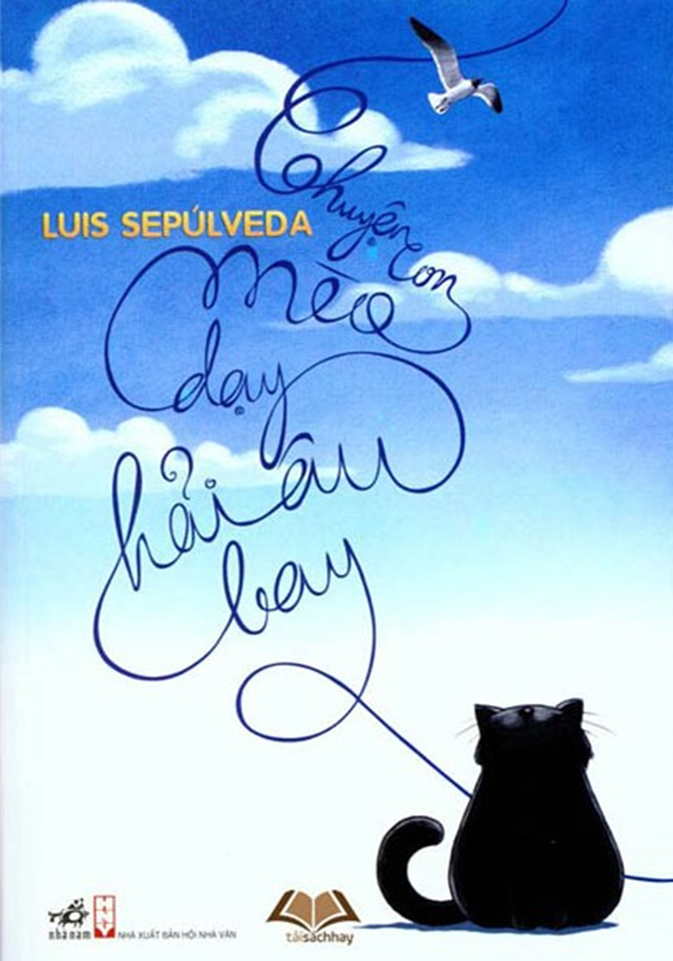 